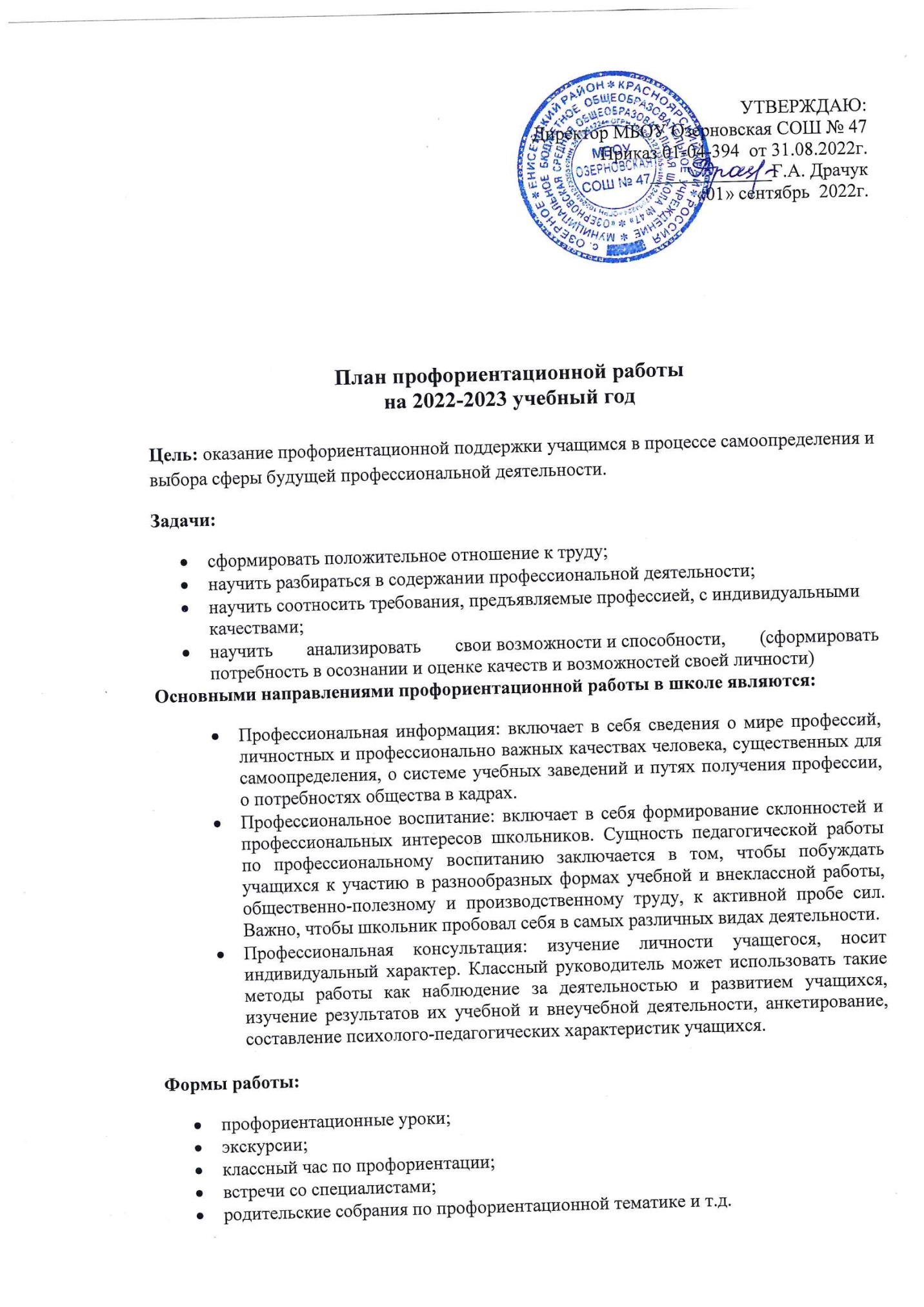 Формы взаимодействия с учащимися школы с целью профориентации:участие в предметных олимпиадах;участие в конкурсах, проектах, мероприятиях, соревнованиях различной направленности;анкетирование и тестирование старшеклассников;профориентационные опросники;профориентационные игры.внеурочная деятельностьМероприятия, ориентированные на профориентацию школьников:экскурсии на предприятия и в организации с целью ознакомления;посещение выставок-ярмарок учебных мест, организованных учебными заведениями;посещение учреждений профессионального образования   в Дни открытых дверей;содействие временному трудоустройству обучающихся во время каникул;  расположение информационных материалов по профориентации на школьном сайте.  Примерная тематика классных часов.№ п/пМероприятияКласс Сроки проведенияОтветственный1. Организационно-информационная деятельность1. Организационно-информационная деятельность1. Организационно-информационная деятельность1. Организационно-информационная деятельность1. Организационно-информационная деятельностьОформление стендов, наглядных пособий, плакатов, методических материаловсентябрьЕремеева А.А., учитель истории и обществознания.Педагог ДОМащенко М.М.Координирование работы педагогического коллективав течение годаЕремеева А.А., учитель истории и обществознания.Проведение анализа результатов профориентации за прошлый год, выявление трудоустройства и поступления в учреждения среднего профессионального образования выпускников 9 классов.август-сентябрьЕремеева А.А., учитель истории и обществознания.Разработка рекомендаций классным руководителям по планированию профориентационной работы с обучающимися различных возрастных групп.5-9август-сентябрьЗам. директора по ВР Поплюйкова И.АЕремеева А.А., учитель истории и обществознания.Осуществление взаимодействия с учреждениями профессионального образования Красноярского краяв течение годаЕремеева А.А., учитель истории и обществознания.2. Информационно-консультационная деятельность с педагогическими работниками2. Информационно-консультационная деятельность с педагогическими работниками2. Информационно-консультационная деятельность с педагогическими работниками2. Информационно-консультационная деятельность с педагогическими работниками2. Информационно-консультационная деятельность с педагогическими работникамиОказание помощи в разработке, организации и проведении воспитательных мероприятийКлассные руководителив течение годаЗам. директора по ВР Поплюйкова И.АЕремеева А.А., учитель истории и обществознания.Организация МО по проблемам личности обучающихся: - «Изучение профессиональных намерений и планов обучающихся», - «Исследование готовности обучающихся к выбору профессии»,- «Изучение личностных особенностей и способностей обучающихся» Классные руководители, в течение годаГилева Н.В., педагог-психологЕремеева А.А., учитель истории и обществознания.3. Профориентационные мероприятия с обучающимися3. Профориентационные мероприятия с обучающимися3. Профориентационные мероприятия с обучающимися3. Профориентационные мероприятия с обучающимися3. Профориентационные мероприятия с обучающимисяУчастие в федеральном проекте «Успех каждого ребенка» национального проекта «Образование» 1-11в течениеучебного годаЗам. директора по ВР Поплюйкова И.АЕремеева А.А., учитель истории и обществознания.Классные руководителиПроведение диагностических методик среди учащихся 9-11 классов с целью выявления у школьников особенностей развития самооценки, профессиональной направленности, выявление  личных профессиональных планов.9-11в течениеучебного годаГилева Н.В., педагог-психолог.Еремеева А.А., учитель истории и обществознания.Классные руководители.Посещение учащимися 9 и 11 классов выставки-ярмарки  учебных мест «Абитуриент - 2023», а также учреждений профессионального образования в Дни открытых дверей9-11в течениеучебного годаЗам. директора по ВР Поплюйкова И.АЕремеева А.А., учитель истории и обществознания. Классные руководителиАнкетирование  учащихся 9-11 классов на предмет  выявления профессий, пользующихся повышенным спросом у учащихся9-11в течение учебного годаГилева Н.В., педагог-психолог.Еремеева А.А., учитель истории и обществознания.Классные руководителиДень Профессиональной ориентации для учащихся 8-11 классов8-11в течениеучебного годаЕремеева А.А., учитель истории и обществознания. Классные руководителиТренинги для учащихся 8-11 классов8-11в течение учебного годаГилева Н.В., педагог-психолог.Еремеева А.А., учитель истории и обществознания.Классные руководителиОрганизация тематических классных часов  1-9В течение года учебного годаЕремеева А.А., учитель истории и обществознания.Классные руководителиПроведение классных мероприятий «Профессии наших родителей»  1-4В течение года учебного годаЕремеева А.А., учитель истории и обществознания.Классные руководителиОформление классных стендов о профессии  1-11В течение  учебного годаМащенко М.М.. учитель изобразительного искусства. Организация и проведение экскурсий на различные предприятия 1-11В течение учебного годаЕремеева А.А., учитель истории и обществознания.Классные руководителиПосещение районных и краевых мероприятий профориентационной направленности:5-11в течениеучебного годаЕремеева А.А., учитель истории и обществознания.Классные руководителиПосещение Дней открытых дверей учебных заведений города  и Красноярского края9-11в течениеучебного годаЕремеева А.А., учитель истории и обществознания.Классные руководителиОрганизация и проведение занимательных викторин и бесед с использованием медиатеки1-11в течение учебного годаЕремеева А.А., учитель истории и обществознания.Классные руководителиБиблиотекарьОрганизация экскурсий на предприятия5-11в течение учебного годаЕремеева А.А., учитель истории и обществознания.Классные руководителиОрганизация и проведение встреч с представителями
различных профессий.1-11в течение учебного годаЕремеева А.А., учитель истории и обществознания.Классные руководители4. Профориентационная деятельность с родителями4. Профориентационная деятельность с родителями4. Профориентационная деятельность с родителями4. Профориентационная деятельность с родителями4. Профориентационная деятельность с родителямиПривлечение родителей к участию в проведении экскурсий на предприятия и учреждения среднего профессионального и высшего образования.1-5в течение годаЕремеева А.А., учитель истории и обществознания.Классные руководители.Привлечение родителей к участию в проведении мероприятий классно-урочной системы и системы дополнительного образования1-5в течение годаЕремеева А.А., учитель истории и обществознания.,администрация, классные руководители, учителя-предметники№1-4 классы.1Мир моих интересов2Профессии наших родителей.3Путь в профессию начинается в школе.4Моя мечта о будущей профессии.5Труд на радость себе и людям.5-8 классы.1Мир профессий. Человек и техника. 2Мир профессий. Человек на производстве. Экскурсия на предприятия3Мир профессий. Почтовая связь в нашей стране. Экскурсия в отделение связи.4Мир профессий. Чтобы люди были красивыми. Парикмахер. Визажист. Конкурс. 5Мир профессий. На страже закона. Встреча.6Мир профессий. Библиотекарь. Экскурсия в библиотеку7Мир профессий. Когда на весах лекарства. Фармацевт. Встреча.9-11 классы.1Познай самого себя. Беседа, тестирование.2Какие факторы оказывают значительное влияние на выбор профессии. Анкетирование.3Профориентация и медицинская профконсультация.4Мотивы выбора профессии.5Психологические характеристики профессий.6Они учились в нашей школе.7Выпускники школы-учителя8Профессии с большой перспективой.9Как стать гением. Жизненная стратегия творческого человека.10Сотвори свое  будущее. Проект .11Что? Где? Когда? Информация о профессиях. Периодическая печать и литература.